ПРИКАЗ                                                                           БОЕРЫКПо результатам проведенных историко-архитектурных, историко-градостроительных и архивных исследований, отсутствовавших при подготовке утвержденного проекта границ территории объекта культурного наследия, руководствуясь статьей 3.1 Федерального закона от 25 июня 2002 года № 73-ФЗ «Об объектах культурного наследия (памятниках истории и культуры) народов Российской Федерации», приказываю:1. Внести в приложение № 1 к приказу Комитета Республики Татарстан по охране объектов культурного наследия от 22.10.2019 № 126-П «Об утверждении границ территорий объектов культурного наследия регионального значения, расположенных в г. Казани» изменение, изложив пункт 51 в следующей редакции: «51. Карта (схема) границ территории объекта культурного наследия регионального значения «Протока Булак (канал, соединяющий оз. Кабан с р. Казанкой)», XVIII – XIX вв., расположенного по адресу: Республика Татарстан, 
г. Казань, ул. Правобулачная и Левобулачная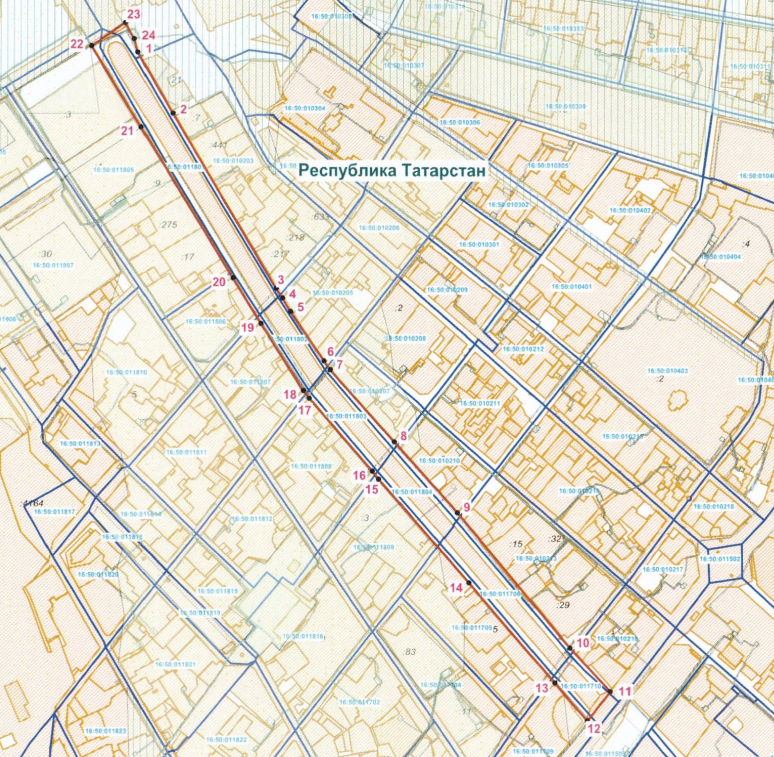 Топографический план объекта культурного наследияКартографическое описание границ территории объекта культурного наследия регионального значения «Протока Булак (канал, соединяющий оз. Кабан с р. Казанкой)», XVIII – XIX вв., расположенного по адресу: Республика Татарстан, 
г. Казань, ул. Правобулачная и Левобулачная.Граница территории объекта культурного наследия регионального значения проходит следующим образом:Поворотные точки 1-2: по красной линии ул. Право-Булачная, по передней границе кадастрового участка № 16:50:010203:21; Поворотные точки 2-3: по красной линии ул. Право-Булачная, по передней границе кадастровых участков №№16:50:010203:7, 16:50:010203:441, 16:50:010203:445, 16:50:010203:452, 16:50:010203:453, 16:50:010203:38, 16:50:010203:30 (объект культурного наследия регионального значения «Дом жилой, 1841г.»), 16:50:010203:27, 16:50:010203:218, 16:50:010203:217, 16:50:010203:41 до ул. Чернышевского;Поворотные точки 3-4-5-6: от ул. Чернышевского, по красной линии 
ул. Право-Булачная, по передней границе кадастровых участков 
№№ 16:50:010205:26, 16:50:010205:21, 16:50:010205:23, 16:50:010205:7, 16:50:010205:5, до ул. Мусы Джалиля;Поворотные точки 6-7-8: от ул. Мусы Джалиля, по красной линии 
ул. Право-Булачная, по передней границе кадастровых участков 
№№ 16:50:000000:18868, 16:50:010207:3, 16:50:010207:187 (Выявленный объект культурного наследия «Дом жилой, 1951г., арх.Р.М.Муртазин»), до ул. Кави Наджми;Поворотные точки 8-9: от ул. Кави Наджми, по красной линии ул. Право-Булачная, по передней границе кадастровых участков №№ 16:50:010210:1, 16:50:010210:5 (Выявленный объект культурного наследия «Здание складов, 1-я пол.XIXв.»), 16:50:010210:69, 16:50:010210:9 до ул. Астрономическая;Поворотные точки 9-10: от ул. Астрономическая, по красной линии 
ул. Право-Булачная, по передней границе кадастровых участков 
№№ 16:50:010213:217, 16:50:010213:21, 16:50:010213:15, 16:50:010213:260, 16:50:010213:3, 16:50:010213:266, до ул. Университетская;Поворотные точки 10-11: от ул. Университетская, по красной линии 
ул. Право-Булачная, по передней границе кадастровых участков 
№№ 16:50:000000:18461, 16:50:010216:22 (объект культурного наследия регионального значения «Храмовый комплекс, 19 в.: Никольская единоверческая церковь, 1855 г., арх. П.И.Романов»), 16:50:010216:218 (Выявленный объект культурного наследия «Административное здание РУ "Казэнерго", 1949-1951гг., арх.И.А.Валеев, П.А.Саначин»), до ул. Пушкина;Поворотные точки 11-12: от ул. Право-Булачная, по ул. Пушкина, до перекрестка ул. Лево-Булачная и Татарстана;Поворотные точки 12-13: от ул. Татарстана, по красной линии ул. Лево-Булачная, по передней границе кадастрового участка № 16:50:011709:266, до 
ул. Парижской Коммуны;Поворотные точки 13-14: от ул. Парижской Коммуны, по красной линии 
ул. Лево-Булачная, по передней границе кадастровых участков 
№№ 16:50:000000:19289,  16:50:011705:3, 16:50:011705:25 (объект культурного наследия муниципального значения «Дом П.С.Садовского –Н.Баратынского, вторая половина XIXвека»), 16:50:011705:17, 16:50:011705:213, 16:50:011705:218, 16:50:011705:4 (объект культурного наследия федерального значения «Здание мужской гимназии, Х1Хв.»).Поворотные точки 14-15: по красной линии ул. Лево-Булачная, по передней границе кадастровых участков № 16:50:011705:4 (объект культурного наследия федерального значения «Здание мужской гимназии, Х1Хв.»), 16:50:000000:19289, 16:50:011809:7 (объект культурного наследия муниципального значения «Дом Панфилова, 1830-1832гг., архитектор А.К.Шмидт»), 16:50:011809:5, 16:50:011809:3 (объект культурного наследия регионального значения «Здание реального училища, 1875 г., арх. Х.Г. Пашковский»), до ул. Мартына Межлаука;Поворотные точки 15-16-17: от ул. Мартына Межлаука, по красной линии ул. Лево-Булачная, по передней границе кадастровых участков 
№№ 16:50:000000:19004, 16:50:011808:13, 16:50:011808:23, 16:50:011808:234, 16:50:011808:12, 16:50:011808:5, до ул. Тази Гиззата;Поворотные точки 17-18-19: от ул. Тази Гиззата, по красной линии 
ул. Лево-Булачная, по передней границе кадастровых участков 
№№ 16:50:000000:19004, 16:50:011807:6 (Выявленный объект культурного наследия «Главный дом усадьбы Кабатовых - Дом Лебедева, 1830г., арх.П.Г.Пятницкий»; объект культурного наследия регионального значения «Здание торгового склада, 1840г., архитектор Г.И.Пятницкий»), 16:50:011807:9, 16:50:011807:210, 16:50:011807:2, 16:50:011807:12, до ул. Чернышевского;Поворотные точки 19-20: от ул. Чернышевского, по красной линии 
ул. Лево-Булачная, по передней границе кадастровых участков №№ 16:50:011806:10, 16:50:011806:325, до пер. Кирова;Поворотные точки 20-22: от пер. Кирова, по красной линии ул. Лево-Булачная, по передней границе кадастровых участков №№ 16:50:000000:18906, 16:50:011805:8, 16:50:011805:17, 16:50:011805:275, 16:50:011805:9, 16:50:011805:4, 16:50:011805:3, 16:50:011805:377, до ул. Ташаяк;Поворотные точки 22-23: от перекрестка ул. Лево-Булачная и Ташаяк, по красной линии ул. Ташаяк, по передней границе кадастрового участка 
№ 16:50:000000:5343, до перекрестка ул. Ташаяк и Право-Булачная;Поворотные точки 23-24-1: от перекрестка ул. Ташаяк и Право-Булачная, по красной линии ул. Право-Булачная.Таблица поворотных точекграниц территории объекта культурного наследия регионального значения 
объекта культурного наследия регионального значения «Протока Булак (канал, соединяющий оз.Кабан с р.Казанкой)», XVIII – XIX вв., расположенного по адресу: Республика Татарстан, г. Казань, ул. Правобулачная и Левобулачная2. Контроль за исполнением приказа оставляю за собой.Председатель                                                                                                И.Н. ГущинКОМИТЕТРЕСПУБЛИКИ ТАТАРСТАН ПО ОХРАНЕ ОБЪЕКТОВ КУЛЬТУРНОГО НАСЛЕДИЯ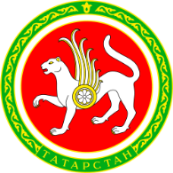 ТАТАРСТАН РЕСПУБЛИКАСЫНЫӉ МӘДӘНИ МИРАС ОБЪЕКТЛАРЫН САКЛАУ КОМИТЕТЫ05.10.2020№213-ПО внесении изменения в приложение № 1 к приказу Комитета Республики Татарстан по охране объектов культурного наследия от 22.10.2019 
№ 126-П «Об утверждении границ территорий объектов культурного наследия регионального значения, расположенных в г. Казани»Координаты точки в местной системе координат (МСК-16)Координаты точки в местной системе координат (МСК-16)Координаты точки в местной системе координат (МСК-16)№XY476503,071304552,37476386,231304619,04476053,971304816,11476035,431304828,15476010,491304843,51475917,231304906,42475900,071304918,91475764,121305040,17475628,801305159,51475371,431305372,77475288,641305449,55475232,911305405,35475304,591305343,40475495,221305180,75475692,341305010,28475708,101304998,23475846,211304879,24475860,741304867,90475987,141304787,43476073,991304734,02476360,191304559,14476514,421304464,72476558,711304528,27476528,731304545,20»